                                                                                                             (nu produce efecte juridice)*ROMÂNIA							                                   IniţiatorJUDEŢUL MURES                                                                                              PRIMARMUNICIPIUL TÂRGU MUREȘ                                                                        Soós ZoltánDASCPC-Serviciul  activităţi  culturale, sportive, de tineret şi locativ          	   Nr.98.820 din  16.12.2021 Referat de aprobareprivind  aprobarea ordinii de prioritate în vederea atribuirii de locuinţe din  fondul locativ de stat, locuinţe  sociale, locuinţe pentru chiriaşi evacuabili din locuinţele retrocedate, locuinţe pentru pensionari și locuințe pentru tineri (ANL), destinate închirierii,  în municipiul Târgu Mureș pentru anul 2023În perioada 15 septembrie-15 octombrie 2022 s-au depus actele necesare  cuprinderii pe lista solicitanţilor de locuinţe sociale, chirie fond de stat, pensionari, chiriaşi evacuaţi/evacuabili din case retrocedate și pentru tineri (ANL).     În ceea ce privește locuințele sociale criteriile de acces și de ierarhizare prin punctaj au fost stabilite prin HCL nr. 259/26.08.2021. Conform prevederilor art. 42 din Legea locuinței nr. 114/1996, republicată au acces la locuinţă socială, în vederea închirierii, familiile sau persoanele cu un venit mediu net lunar pe persoană, realizat în ultimele 12 luni, sub nivelul câştigului salarial mediu net lunar pe total economie, comunicat de Institutul Naţional de Statistică în ultimul Buletin statistic anterior lunii în care se analizează cererea, precum şi anterior lunii în care se repartizează locuinţa.     	Pentru luarea unor  măsuri  preventive de a evita acţionarea în instanţa de contencios administrativ din partea celor nemulţumiţi de punctajul acordat în baza HCL nr. 259/2021,  în data de  01 noiembrie 2022 s-au afişat listele provizorii, iar în termenul de contestație (01.11-05.12.2022) s-au preluat contestaţiile sau actele necesare  în vederea completării dosarelor.	Solicitările de locuinţe pe anul 2023, cuprinse în anexele 1-4, se prezintă astfel:                 - cereri depuse pentru locuinţe cu chirie fond de stat: 3 ;                 - cereri depuse pentru locuinţe sociale: 206 ;                 - chiriaşi din case retrocedate :4  ;                 - cereri depuse pentru locuinţe pentru pensionari: 15 .	Referitor la locuințele prentru tineri-ANL menționăm faptul că prin HCL nr. 213/26.11.2020 au fost aprobate Criteriile Cadru de acces, precum şi criteriile pentru stabilirea ordinii de prioritate în soluționarea cererilor de locuințe și în repartizarea acestui tip de locuințe.          În data de 28.11.2022  s-au afişat listele provizorii, perioada de contestaţie/completări fiind, conform art. 15, alin (4) din  HG. nr. 962/2001, de 7 zile de la afişarea listei provizorii. 	La nivelul tuturor listelor provizorii afișate s-au înregistrat un număr de 2 completări acestea fiind analizate şi soluţionate de către comisia locativă, cu ocazia şedinţei din data de  15.12.2022, așa cum rezultă din extrasul referatului nr. 95651/07.12.2022 și a procesului verbal nr.98667/15.12.2022, anexat prezentului referat de aprobare.	Menționăm faptul că listele au fost prelucrate cu respectarea prevederilor GDPR.	Datorită posibilităților limitate de soluționare a cererilor de mai sus, în special categoria locuințelor sociale, se recomandă continuarea programelor de dezvoltare a fondului locativ municipal.	Având în vedere cele mai sus- precizate, supunem aprobării Consiliului Local proiectul de hotărâre alăturat, precum şi anexele 1-5.Aviz favorabil alD.A.S.C.P.CDirector ex. adj.Blaga-Zătreanu Cosmin                                                                                                                  Întocmit/redactat,                                                                                                                                                       Mureșan Ramona-inspector sup. SACSTL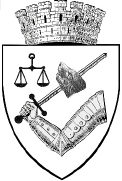 MUNICIPIUL TÂRGU MUREŞROMÂNIA – 540026 Târgu Mureş, Piaţa Victoriei nr. 3DASCPC-  Serviciul Activităţi Culturale, Sportive, de Tineret şi LocativTel: 00-40-265-268330 ♦ Fax: 00-40-265-267.772 ♦ www.tirgumures.roNr. 95651 din 07.12.2022                                                                    Data şedinţei:15.12.2022                                                                                                              Ora:11:30        REFERAT            EXTRAScu privire la soluţionarea unor probleme locative             Având  în vedere prevederile Legii locuinţei nr. 114/1996, republicată  şi  Hotărârea  nr. 259/2021 a Consiliului Local Municipal,  supunem spre analiză unele  cereri privind   probleme locative.             Prezentăm lista locuinţelor disponibile transmise de către S.C. LOCATIV S.A.3.2. În perioada 15 septembrie - 15 octombrie a.c. s-au depus cererile de locuinţe în vederea întocmirii listelor solicitanţilor de locuinţe sociale, chirie fond de stat, pensionari, persoane evacuate/evacuabile și locuințe pentru tineri-ANL, destinate închirierii pentru anul 2023.Pentru locuințe sociale s-au înregistrat un număr de 206 solicitări,  pentru locuințe pentru pensionari 15 dosare, chiriași evacuați din case retrocedate -4 și chirie fond de stat -3.Dosarele au fost prelucrate conform criteriilor stabilite prin HCL nr. 259/2021.În perioada de contestație, 01.11.-30.11.2022, în cazul locuințelor sociale s-a înregistrat o completare la dosar astfel:prin adresa nr. 92605/24.11.2022 dna Kiss Elvira a depus declarația notarială privind calitatea de tolerată în spațiu, respectiv cupon de pensie. Propunem acordarea punctajului aferent criteriului I-Situația locativă actuală, respectiv la criteriul II-Venitul pe membru de familie.                                                                        Vă rugăm a dispune.În ceea ce privește locuințele pentru tineri- ANL, în data de 28   noiembrie au fost afișate listele provizorii cuprizând ordinea de prioritate, perioada de contestație fiind 7 zile de la afișarea listelor conform HG nr. 962/2001.
           Peste perioada legală de depunere a dosarelor ( 15 sept-15 oct) s-a înregistrat o  singură cerere din partea d-nei Grama Hârșan Alina (nr. înreg. 89223) depusă în data de 15 noiembrie. Petenta își motivează cererea prin faptul că în perioada prevazută pentru depunere a fost plecată în străinătate, neputând legaliza anumite acte la notar.Menționăm faptul că la dosar este nevoie de o singură declarație la notar referitoare la nedeținerea unei proprietăți.                                                             Vă rugăm a dispune.În perioada de contestaţie s-a înregistrat o completare a documentației depusă la dosar, astfel : prin adresa nr. 94675/05.12.2022 d-na Loghin Carla depune în completare actul adițional la contractul de închiriere nr. 73127/2021. Propunem acordarea punctajului aferent criteriilor 1 și 2 referitoare la Situația locativa și suprafața locuibilă deținută.                                                                                              Vă rugăm a dispune.În vederea promovării unui proiect de hotărâre, supunem spre aprobarea comisiei de locuinţe listele solicitanţilor de locuinţe în vederea atribuirii de locuinţe din  fondul locativ de stat, locuinţe  sociale, locuinţe pentru chiriaşi evacuabili din locuinţele retrocedate, locuinţe pentru pensionari și locuințe pentru tineri-ANL, destinate închirierii pentru anul 2023.                                                                                                          Vă rugăm a dispune.ROMÂNIA							                    ProiectJUDEŢUL MUREŞ                                 			                     (nu produce efecte juridice)*                CONSILIUL LOCAL AL MUNICIPIULUI TÂRGU MUREȘ                        Inițiator                                                                                                                                 Primar,                                                                                                                               Soós ZoltánHOTĂRÂREA nr.______din________________________2023privind  aprobarea ordinii de prioritate în vederea atribuirii de locuinţe din  fondul locativ de stat, locuinţe  sociale, locuinţe pentru chiriaşi evacuabili din locuinţele retrocedate, locuinţe pentru pensionari și locuințe pentru tineri (ANL), destinate închirierii, în municipiul Târgu Mureș pentru anul 2023            Consiliul local  al municipiului Târgu Mureş, întrunit în şedinţa ordinară de lucru,          Având în vedere:Referatul de aprobare nr. 98.820 din 16.12.2022 inițiat de Primar prin Direcția activități social-culturale, patrimoniale și comerciale, privind  aprobarea ordinii de prioritate în vederea atribuirii de locuinţe din  fondul locativ de stat, locuinţe  sociale, locuinţe pentru chiriaşi evacuabili din locuinţele retrocedate, locuinţe pentru pensionari și locuințe pentru tineri (ANL), destinate închirierii, în municipiul Târgu Mureș pentru anul 2023, Raportul de specialitate al Direcției Juridice, Contencios Administrativ și Administrație Publică locală nr. Raportul Comisiilor de specialitate din cadrul Consiliului local municipal Târgu Mureş                  În conformitate cu prevederile :art.2 lit. (c), art. 42 și a art. 43 din Legea Locuinţei nr. 114/1996, republicată și ale  prevederilor art. 1  alin.  (1) și  (2), art.2  alin (1-3) din OUG nr. 74/2007 privind asigurarea fondului de locuinţe sociale destinate chiriaşilor evacuaţi sau care urmează a fi evacuaţi din locuinţele retrocedate foştilor proprietari, precum și în condițiile HCLM nr. 259/2021 privind aprobarea criteriilor de acces și pentru stabilirea ordinii de prioritate în soluționarea cererilor de locuințe și în repartizarea locuințelor sociale, chirie din fondul locativ de stat, locuințe pentru chiriași evacuabili din case retrocedate și locuințe pentru pensionari destinate închirierii, în Municipiul Târgu Mureș,art. 15 alin.  ( 2^1),  alin. (3-5) din HG nr. 962/2001 privind aprobarea Normelor metodologice pentru punerea în aplicare a prevederilor Legii nr. 152/1998 privind înfiinţarea Agenţiei Naţionale pentru Locuinţe și ale art. 8 alin. (3) din Legea nr. 152/1998 privind înființarea Agenției Naționale pentru Locuințe, precum și în condițiile HCLM nr. 213/2020 privind aprobarea criteriilor pentru stabilirea ordinii de prioritate în soluționarea cererilor de locuințe și în repartizarea locuințelor pentru tineri, destinate închirierii, în Municipiul Târgu Mureș și HCL nr. 371/2021 pentru modificarea  Anexei nr. 1 a HCL nr. 213 din 26.11.2020 privind aprobarea criteriilor pentru stabilirea ordinii de prioritate în soluționarea cererilor de locuințe și în repartizarea locuințelor pentru tineri, destinate închirierii, în Municipiul Târgu Mureș,Legii nr. 52/2003 privind transparenţa decizională în administraţia publică, republicată,art. 129 alin.(1), alin.(14), art.196, alin.(1), lit. „a” şi ale art. 243, alin. (1), lit. „a”  din OUG nr. 57/2019 privind Codul administrativ, cu modificările și completările ulterioareHOTĂRĂŞTE              Art.1. Se aprobă ordinea de prioritate în vederea atribuirii de locuinţe din fondul locativ de stat cu chirie,  de locuinţe sociale, locuinţe pentru chiriaşi din locuinţe retrocedate și locuințe pentru pensionari, destinate închirierii pentru anul 2023, conform anexelor 1- 4, stabilite în baza punctajului obţinut în coroborare cu HCL nr. 259/26.08.2021 şi care fac parte integrantă din prezenta hotărâre.    	 Art.2. Se aprobă ordinea de prioritate în vederea atribuirii de locuințe pentru tineri (ANL), destinate închirierii, în municipiul Târgu Mureș pentru anul 2023, conform anexei nr. 5 care  face parte integrantă din prezenta hotărâre și care a fost stabilită  în baza punctajului obținut în coroborare cu HCL nr. 213/26.11.2020.Art.3. Cu aducerea la îndeplinire a prevederilor prezentei hotărâri se  însărcinează Executivul Municipiului Târgu Mureş prin Direcţia activităţi social-culturale  patrimoniale și comerciale- Serviciul activități culturale, sportive, de tineret și locativ.Art.4. În conformitate cu prevederile art. 252 alin. 1 lit. c , ale art. 255 din OUG nr. 57/2019 privind Codul administrativ, și ale art. 3 alin. 1 din Legea nr. 554/2004, Legea contenciosului administrativ, prezenta Hotărâre se înaintează Prefectului Judeţului Mureş pentru exercitarea controlului de legalitate.Art.5. Prezenta hotărâre se comunică la: - Direcția activități social culturale, patrimoniale și comerciale- Serviciul activități culturale, sportive, de tineret și locativ. Viza de legalitate    p. Secretar General al Municipiului  Târgu Mureş,